ПереводПриложение к Постановлению Счетной палаты №36 от 24 июля 2020 года 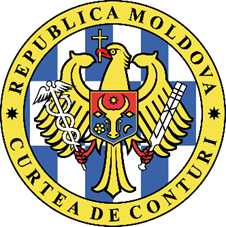 СЧЕТНАЯ ПАЛАТА РЕСПУБЛИКИ МОЛДОВА ОТЧЕТаудита консолидированных финансовых отчетов Министерства финансов, составленных по состоянию на 31 декабря 2019 годаI. ЗАКЛЮЧЕНИЕ Провели аудит консолидированных финансовых отчетов Министерства финансов за бюджетный год, завершенный 31 декабря 2019 года, которые охватывают Бухгалтерский баланс, Отчет по доходам и расходам, Отчет о потоке денежных средств, Отчет об исполнении бюджета, Пояснительную записку об исполнении бюджета, в том числе обобщение существенных учетных политик. По нашему мнению, финансовые отчеты по всем существенным аспектам предоставляют правильное и достоверное отражение положения в соответствии с применяемой базой по составлению финансовой отчетности.II. ОСНОВАНИЕ ДЛЯ СОСТАВЛЕНИЯ ЗАКЛЮЧЕНИЯ  Провели аудиторскую миссию в соответствии с Международными стандартами Высших органов аудита. Наша ответственность, согласно соответствующим стандартам, изложена в разделе VI. ,,Ответственность аудитора в аудите финансовых отчетов”. Аудиторы независимы перед субъектом и осуществляли этические обязательства в соответствии с требованиями Кодекса этики Счетной палаты. Считаем, что полученные аудиторские доказательства являются достаточными и адекватными для предоставления основания для составления нашего заключения.III. КЛЮЧЕВЫЕ АСПЕКТЫ АУДИТА Ключевыми аспектами аудита являются аспекты, которые на основания наших профессиональных рассуждений имели наиболее важное значение для аудита консолидированных финансовых отчетов Министерства финансов за бюджетный год, завершенный 31 декабря 2019 года. Эти аспекты были подняты в контексте аудита финансовой отчетности в целом и формирования нашего заключения по ним, не составляя отдельного мнения по этим аспектам. IV.	НАБЛЮДЕНИЯ АУДИТА, КОТОРЫЕ НЕ ПОВЛИЯЛИ НА ЗАКЛЮЧЕНИЕ   4.1. Министерство финансов и некоторые подведомственные учреждения не применяли общие правила по признанию и классификации нефинансовых активов, что повлияло на консолидированный финансовый отчет на уровне подкласса 31 „Основные средства”- в сумме 1 735,5 тыс. леев и на уровне подкласса 33 „Запасы оборотных материалов” – в сумме 1 372,0 тыс. леев .   Нерегламентированное отражение некоторых идентичных активов на различные группы счетов повлияло на консолидированный финансовый отчет на 2 134,6 тыс. леев по причине неоднозначной интерпретации положений Методологических норм некоторыми учреждениями, подведомственными Министерству финансов.Министерство финансов не применило общие правила по признанию и оценке недвижимого имущества. В результате, не были оценены и отражены в бухгалтерском учете Государственной налоговой службой 19 объектов недвижимости общей площадью 844,69 м2, а также не были зарегистрированы отдельно в бухгалтерском учете Таможенной службой 9 объектов недвижимости общей площадью 288,1 м2 с незначительной стоимостью, поскольку эти строения предназначены обеспечить деятельность по дополнению основной деятельности.Нерегламентированное отражение непродуктивных активов связано с: (i) неоценкой и нерегистрацией в стоимостном выражении в бухгалтерском учете Государственной налоговой службой 11 земельных участков общей площадью 1,127 га; (ii) неоценкой и нерегистрацией в стоимостном выражении земельного участка площадью 0,1668 га, который принадлежит Финансовой инспекции; (iii) неотражением в количественно-стоимостном выражении земельного участка площадью 0,1489 га в сумме 192,3 тыс. леев в бухгалтерском балансе Таможенной службы.4.2. Некоторые ошибки, допущенные при признании и классификации расходов, привели к завышению их на 4 849,7 тыс. леев. Так, были завышены (i) расходы по услугам, не отнесенным на другие статьи – на 2 438,1 тыс. леев, и по услугам на текущий ремонт – на 907,4 тыс. леев, по причине некапитализации их в стоимость актива в результате капитального ремонта и модернизации информационных систем; (ii) расходы по износу основных средств – на 1 289,7 тыс. леев в результате неправильного начисления износа вследствие нерегламентированного установления продолжительности полезного функционирования; (iii) расходы по амортизации нематериальных активов - на 214,5 тыс. леев, по причине начисления с нарушением нормативной базы, амортизации 45 лицензий с неограниченным сроком функционирования.V.	НАДЛЕЖАЩЕЕ УПРАВЛЕНИЕ 5.1. В результате самооценки системы управленческого внутреннего контроля, министр обеспечил как в рамках центрального аппарата Министерства финансов, так и на уровне подведомственных учреждений составление финансовых отчетов и представление с включением полной информации в соответствии с требованиями Приказа министра финансов №216 от 28.12.2015 „Об утверждении Плана счетов бюджетного учета и Методологических норм организации бухгалтерского учета и финансовой отчетности бюджетных учреждений”. Результаты самооценки системы управленческого внутреннего контроля незначительно отличаются от результатов внешнего публичного аудита в аспекте бухгалтерского учета и финансовой отчетности. Наличие некоторых недостатков касательно порядка организации и функционирования управленческого внутреннего контроля обусловило появление ряда несоответствий, что свидетельствует о необходимости принятия соответствующих мер с целью их внедрения и укрепления. Также, необходимо обеспечить проведение и в дальнейшем процедур контроля, предназначенных минимизировать соответствующие риски.5.2. Организационные структуры центрального аппарата Министерства финансов, Государственной налоговой службы и Таможенной службы включают, согласно законодательным требованиям, Службы внутреннего аудита, которые в течение 2019 года были функциональными, осуществляя деятельность согласно положениям нормативной базы и соответствующим положениям внутреннего аудита. В результате своих действий аудиторская группа установила, что в рамках Финансовой инспекции и Агентства государственных закупок отсутствуют подразделения внутреннего аудита, полномочия которых были взяты Управлением внутреннего аудита центрального аппарата Министерства финансов. Вместе с тем, оцененные подразделения внутреннего аудита провели незначительное количество финансовых аудитов, чем не обеспечили точность финансовых ситуаций и соответствие операций. 5.3. В ходе аудиторской миссии наше внимание было обращено на некоторые несоответствия, которые, хотя и не повлияли на аудиторское мнение, обусловлены несоответствием деятельности по регистрации и администрированию имущества согласно законам и положениям, связанным с данной областью. Так, отметим нерегистрацию Таможенной службой кадастровых прав на 10 объектов недвижимости/строений общей площадью 315,3 м2, стоимостью 2 702,5 тыс. леев и на земельный участок площадью 0,0025 га, отраженный в бухгалтерском учете в сумме 3,23 тыс. леев.Отражение в бухгалтерском учете множества зданий, пристроек и помещений с одним и тем же инвентарным номером, хотя, согласно нормативной базе и данным Регистра недвижимого имущества, учет должен вестись отдельно. Так, в бухгалтерском учете Финансовой инспекции за одним инвентарным номером зарегистрированы административное здание, пристройка с 4 гаражами, склад и 2 вспомогательных помещения общей площадью 230,1 м2, а в рамках Государственной налоговой службы – неоцененные помещения из здания, расположенного в г. Хынчешть, общей площадью 510,6 м2.Нерегламентированное ведение бухгалтерского учета генерировало отдельное отражение в бухгалтерском учете по группе ,,Основные средства” некоторых работ, произведенных в периоды, предыдущие 2019 году, которые регламентировано должны быть включены в стоимость актива. Так, в Государственной налоговой службе как основное средство был отражен ,,ремонт административного здания” в сумме 217,5 тыс. леев, и в Таможенной службе - ,,Изменение ИС ЭКОНОМИСТ” в сумме 98,0 тыс. леев.Несмотря на то, что в рамках Таможенной службы была правильно и регламентировано отражена стоимость незавершенных инвестиций, отметим неотражение отдельно в бухгалтерском учете проектов ряда незавершенных объектов в сумме 1 990,7 тыс. леев и отражение 7 объектов, представляющих собой лишь расходы по разработке технических проектов с 1997-2015 годов на общую сумму 2 061,1 тыс. леев, которые фактически не были реализованы, что необоснованно увеличивает остаток незавершенных инвестиций.Таможенная служба по разделу ,,Капитальные инвестиции” не освоила 3 903,5 тыс. леев в результате невыполнения ряда договоров (418,2 тыс. леев), неконтрактации некоторых запланированных работ (1 659,4 тыс. леев) и аннулирования ряда закупок (1 825,9 тыс. леев). Вместе с тем, незакупка микроскопа, необходимого для деятельности Таможенной лаборатории, обусловила неосвоение в 2019 году финансовых средств, выделенных в рамках Проекта IMPEFO в сумме 825,7 тыс. леев.Некоторые расходы, отраженные в консолидированном отчете Министерства финансов, не связаны с административными расходами учреждений, они должны быть профинансированы и исполнены за счет общих расходов государственного бюджета. Так, в консолидированном отчете были отражены расходы по рейтинговым услугам по стране в сумме 642,5 тыс. леев.Необходимо отметить, что обязательства судебных исполнителей перед государством, отраженные Государственной налоговой службой по состоянию на 31.12.2019, составили 2463,9 тыс. леев, в том числе обязательства предыдущих лет - 1 265,6 тыс. леев, с высоким риском невозмещения.Предыдущие рекомендации Счетной палаты были реализованы на высоком уровне (свыше 80%), таким образом, были отражены в бухгалтерском учете в рамках центрального аппарата Министерства финансов и в подведомственных учреждениях находящиеся в управлении объекты недвижимости и земельные участки, за исключением некоторых объектов недвижимости и земельных участков, которые были отражены в бухгалтерском учете в период проведения аудита.VI. ОТВЕТСТВЕННОСТЬ РУКОВОДСТВА ЗА ФИНАНСОВЫЕ ОТЧЕТЫ  Министерство финансов, в качестве руководителя специализированного центрального органа публичного управления, несет ответственность за составление и подписание консолидированных финансовых отчетов в соответствии с применяемой базой по составлению финансовой отчетности, а также за организацию системы внутреннего контроля, для обеспечения организованного и эффективного осуществления экономической деятельности субъекта, в том числе строгое соблюдение целостности активов, предотвращение и обнаружение причин мошенничества и ошибок, точность и полноту бухгалтерских регистраций, а также своевременную подготовку достоверной финансовой информации.VII. ОТВЕТСТВЕННОСТЬ АУДИТОРА В АУДИТЕ ФИНАНСОВЫХ ОТЧЕТОВ  Наша ответственность заключается в планировании и проведении аудиторской миссии, с получением достаточных и адекватных доказательств для подтверждения основания для аудиторского заключения. Нашими целями являются: получение разумного подтверждения, что на консолидированные финансовые отчеты не повлияли существенные искажения, связанные с мошенничеством или ошибками, а также составление заключения. Разумным подтверждением является высокий уровень подтверждения, но он не является гарантией того, что аудит, проведенный в соответствии с Международными стандартами, везде обнаружит существенное искажение тогда, когда оно существует. Искажения могут быть следствием мошенничества или ошибок. Вместе с тем, искажения могут считаться существенными, если индивидуально или в целом могут повлиять на экономические решения пользователей этой финансовой отчетности. Дополнительное описание ответственности аудитора в аудите финансовых отчетов размещено на сайте Счетной палаты по адресу: http://www.ccrm.md/activitatea-curtii-de-conturi-1-25. Это описание является частью нашего Отчета аудита.Ответственный за составление Отчета аудита:руководитель аудиторской группы,главный публичный аудитор                                                                              Тудор СуханЧлены аудиторской группы:старший публичный аудитор                                                                              Наталья КабакОтветственный за аудит:начальник Главного управления аудита I,публичный аудитор                                                                                                   Наталья ТрофимMD-2001, mun. Chișinău, bd. Ștefan cel Mare și Sfânt nr.69, tel.: (+373) 22 23 25 79, fax: (+373) 22 23 30 20,                 www.ccrm.md; e-mail: ccrm@ccrm.md